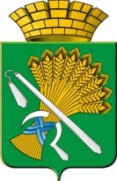 АДМИНИСТРАЦИЯ КАМЫШЛОВСКОГО ГОРОДСКОГО ОКРУГАП О С Т А Н О В Л Е Н И Еот 15.03.2022  N 210О внесении изменений в состав межведомсвенной противопаводковой  комиссии Камышловского городского округа,  утвержденной  постановлением администрации Камышловского городского округа от 18.05.2020 года  № 333В соответствии с Федеральным законом от 06.10.2003 года № 131-ФЗ «Об общих принципах организации местного самоуправления в Российской Федерации», Уставом Камышловского городского округа, утвержденным решением Камышловской городской Думы от 26 мая 2005 г. № 257, в связи с изменениями в кадровом составе, администрация Камышловского городского округа ПОСТАНОВЛЯЕТ:1. Внести в состав межведомсвенной противопаводковой  комиссии Камышловского городского округа (далее - Комиссия), утвержденной постановлением администрации Камышловского городского округа от 18.05.2020 года  № 333 «О внесение изменений в постановление главы Камышловского городского округа от 01.02.2016 года № 108 «О межведомственной противопаводковой комиссии Камышловского городского округа» изменения:         1.1. Исключить из состава:- Председателя комиссии: Бессонова Евгения Александровича - первого заместителя главы администрации Камышловского городского округа;- Члена комиссии: Лопатина Романа Олеговича - главного инженера Муниципального унитарного предприятия (МУП)  «Водоканал Камышлов».1.2. Включить в состав:- Председателя комиссии: Мартьянова Константина Евгеньевича - первый заместитель главы администрации Камышловского городского округа;- Члена комиссии: Лопатина Романа Олеговича — директор Муниципального унитарного предприятия  «Водоснабжающая компания».2. Начальнику гражданской обороны и пожарной безопасности администрации Камышловского городского округа Удалову А.В., внести соответствующие изменения в порядок централизованного оповещения членов комиссии Камышловского городского округа.     3. Настоящее постановление опубликовать в газете «Камышловские известия» и разместить на официальном сайте Камышловского городского округа.        4. Контроль за исполнением настоящего постановления оставляю за собой.ГлаваКамышловского городского округа                                                 А.В. Половников